ПРОЕКТ«Учимся трудиться»Продолжительность проекта: краткосрочный (ноябрь).Тип проекта: познавательно-информационныйУчастники проекта: дети средней группы, воспитатели, родители.Возраст детей:4-5 летПроблема – мы столкнулись с тем, что дети в средней группе не все знают название профессий родителей, характерные особенности данной специальности. Большинство родителей не привлекают ребенка к совместному труду. Не дают возможность действовать самостоятельно, делают за него то, что он может сделать сам.Цели проекта: расширить представление детей о роли труда в жизни людей, о многообразии профессий. Развить чувство радости труда и позитивное отношение к труду, желание быть самостоятельным.Задачи проекта:для детей- расширить у детей знания и представления о профессиях своих родителей  (место работы родителей, значимость их труда; гордость и уважение к труду своих родителей);- пробуждать любознательность и интерес к деятельности взрослых;- обогащать словарь детей за счет специальных терминов, характерных для той или иной профессии;- учить отображать представления о трудовых процессах взрослых в сюжетно-ролевых играх, передавая в игре отношение взрослых к работе;- воспитывать самостоятельность, инициативу, желание быть умелым, способность справляться  с возникающими затруднениями, оказывать помощь окружающим - способствовать активному участию каждого ребенка в различных видах труда, расширяя его возможности. - закрепить имеющиеся у детей культурно-гигиенические навыки.для педагогов-создать информационную базу: создание презентаций о разнообразных профессиях; - подбор художественных произведений по теме проекта;-подбор и создание дидактических и настольно-печатных игр, иллюстраций по теме проекта; - создать условия для активной, самостоятельной и совместно со взрослым, творческой, игровой деятельности детей дошкольного возраста через сюжетно-ролевые игры; - развивать  интерес у детей и родителей к проектной деятельности.для родителей- стимулировать творческую и познавательную активность детей;- провести беседу-рассказ о своей профессии;Ожидаемые результаты:Дети должны знать и называть профессии и их значимость в обществе;Дети должны знать и называть большее количество профессий, пословиц, поговорок о труде, орудиях труда.Сделать детей более раскрепощенными и самостоятельными.У родителей должен появиться интерес к образовательному процессу, развитию творчества, знаний и умений у детей, желание общаться с педагогом, участвовать в жизни группы.План реализации проектаВыявление  проблем по теме проекта.Подбор материалов для консультирования родителей по теме «Трудовое воспитание дошкольников».Образовательная деятельность  с детьми в ходе режимных моментов:         - ежедневная уборка игрушек в игровой форме;         - сопровождение процесса умывания чтением потешек и коротких стишков по данной теме;        - коллективный труд на прогулке: «Уборка снега на участке», «Уборка игрушек», «Уборка на веранде»;       - продуктивная деятельность на прогулке: «Постройка снежных фигур»;       - ежедневные поручения  для детей.6.  Ознакомление детей с трудом взрослых: наблюдение, чтение, сюжетно- ролевые игры, беседы.7.  НОД с детьми включение детей в различные виды труда:        - обтирание модулей, расчистить дорожки от снега.       - ручной труд: аппликация, лепка с использование природных материалов, постройки из снега на прогулке.       - труд в природе: уход за комнатными растениями, кормление птиц.       - ежедневные поручения по различным видам труда.8.  Составление рассказов по коллажу « Помогаю, как могу».Реализация проектаВажным условием в трудовом воспитании является знание особенностей семейного воспитания. Поэтому на  первом этапе было проведено выявление и исследование проблем: организовали наблюдение за процессом одевания детей, когда их забирают родители и устный опрос « что делает ребенок дома сам, а что вместе».Результаты такой диагностики первоначально показали, что дети большую часть времени проводят пассивно, они не вовлечены в трудовую деятельность дома - даже посильную (уборка своих игрушек, складывание вещей).Большинство дел родители делают сами за ребенка, не привлекая их к совместным делам.Поэтому особое внимание нами уделялось работе с родителями в этом направлении. Очень важно вовлекать детей в процесс труда взрослых именно в семьеРодителям важно заинтересовать ребенка тем, что они делают, дать возможность попробовать ребенку самому выполнить, поддержать, похвалить. Тогда в ребенке сформируется инициативность. Для того чтобы активизировать родителей мы предложили совместное творческое задание – составление коллажа « Помогаю, как могу».Родителям предлагалось вспомнить, какие совместные дела ребенок выполняет дома с папой, а какие с мамой и все это оформить в виде коллажа, чтоб ребенок мог об этом рассказать.Консультируя родителей, мы советовали родителям давать возможность детям самостоятельно одеваться и раздеваться во время прихода в детский сад и ухода домой. Предлагали в это время ознакомиться с новой информацией в родительском уголке.Мамам  советовали, чтоб дома они доверяли дочкам протирать полы, помыть посуду. Папы могут организовать своих сыновей почистить ковровые дорожки. Напоминали, что ребенка надо похвалить, можно даже поощрить. А если ребенок сделал свою работу некачественно, то переделать, но так, чтобы он не видел.Оказывать родителям необходимую помощь следует постоянно помнить, что только в тесном содружестве с семьей можно успешно решать задачу трудового воспитания ребенка.На втором этапе осуществляли работу  в ходе режимных моментов и  в ходе НОД.физическое развитиеЗнакомство с профессиями, связанными со спортом;Ежедневная зарядка;Тематические физкультминутки «Транспорт», «Самолет».П/и «Пожарные на учениях», «Космонавты», игры-эстафетыСоблюдение режима труда (работа и отдых)безопасностьПравила безопасности при хозяйственно-бытовом трудеУ людей разных профессий свои правила безопасностипознавательное развитиеПрезентации «Профессии»Рассматривание репродукций, альбомов, иллюстраций на тему «Профессии»Серия бесед: «Кто работает в детском саду»,  «Предметы и инструменты, нужные людям различных профессий»,  «Мир профессии», «Профессиональные праздники» Беседы о профессиях родителей и родственников, местах их работыДидактические игры:  «Доскажи словечко», «Назови профессию», «Профессии родителей», «Что делают этим предметом»,  «Пожарные», «Лото «Профессии», «Огнеопасные предметы», «Что лишнее?», «Пазлы «Професси детского сада», «Пазлы «Инвентарь повара».игры и беседыСюжетно-ролевые игры: «Магазин», «Библиотека», «Строители», «Больница», «Парикмахерская», «Салон красоты», «Детский сад», «Шоферы», «Город Мастеров», «Столовая».Пальчиковые игры: «Транспорт», «Строители», «Солдаты», «Почта», «Строим дом».Экспериментирование «Маленькие поварята» Игровая ситуация: « Кем я стану?»,Беседа о качествах, которыми необходимо обладать человеку, желающему получить ту или иную профессию «Эта профессия мне подходит»речевое развитиеСоставление рассказов о профессии родителейРазучивание стихов о различных профессияхОбогащение словаря детей за счет новых терминовРассказы детей из личного опыта «На приеме у врача»Пословицы и поговорки о трудетрудхозяйственно-бытовой труд в групперучной трудиндивидуальные порученияхудожественная литератураПословицы и поговорки о труде
Стихи и загадки о профессиях
Чтение стихов и рассказов о профессияхВ.Маяковский «Кем быть? »,
М.Познанская «Пойдем на работу»,
С. Маршак «Откуда стол пришел», «Мы военные»,
С. Михалков «А что у вас? », «Дядя Степа»,  «Дядя Степа — милиционер».
В Лифшиц «И мы трудиться будем».
С. Баруздин «Кто построил новый дом»,Л. Воронкова «Мы строим, строим, строим»,художественно-творческая деятельность
Изготовление атрибутов для игр: «Магазин», «Аптека».
Раскрашивание раскрасок  — профессии
Рисование инструментов и оборудования, использование в своих работах трафаретов
Лепка – овощи и фрукты, кондитерские изделияигровая деятельностьНастольные игры — «Профессии», «Кем быть?», «Ассоциации», «Кому что нужно для работы?», «Знаем все профессии», лото, домино, разрезные картинкиДидактические игры:  «Доскажи словечко», «Кто больше знает о профессии!», «Что сначала, что потом?», «Назови профессию», «Профессии людей», «Что делают этим предметом», «Кто знает, а какая это профессия», «Пожарные», «Найди по картинкам», «Огнеопасные предметы», «Кто такие военные?», «Телефон», «Кто, чем занимается»Игры «Где мы были, не скажем, что мы делали, покажем», «Если весело живется, делай так»Работа с родителямиконсультации для родителей «Обязанности детей дома»размещение материалов в родительских уголкахИтоговый этапОткрытое занятие «Поможем Машеньке»Результаты проектаСобран и систематизирован весь материал по теме проекта;У детей  появился интерес к данной теме;Сформировалось целостное представление о трудовой деятельности родителей.Дети стали  более раскрепощены и самостоятельны. В свободной  деятельности  широко применяют  пение песен, используют для этой цели  атрибуты и наряды.У родителей появился интерес к  образовательному процессу, развитию творчества, знаний и умений у детей, желание общаться  с педагогом, участвовать в жизни  группы.У родителей появилась возможность познакомить со своей профессией всех детей группыПодготовлено и проведено открытое занятие «Поможем Машеньке»Фотоотчет о работе по проекту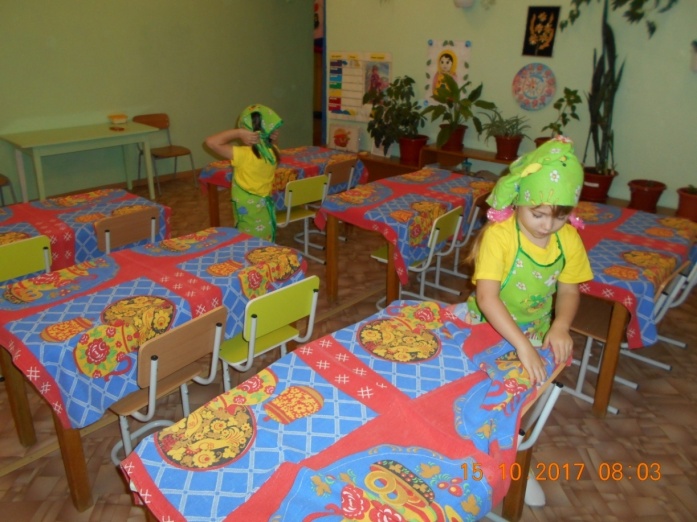 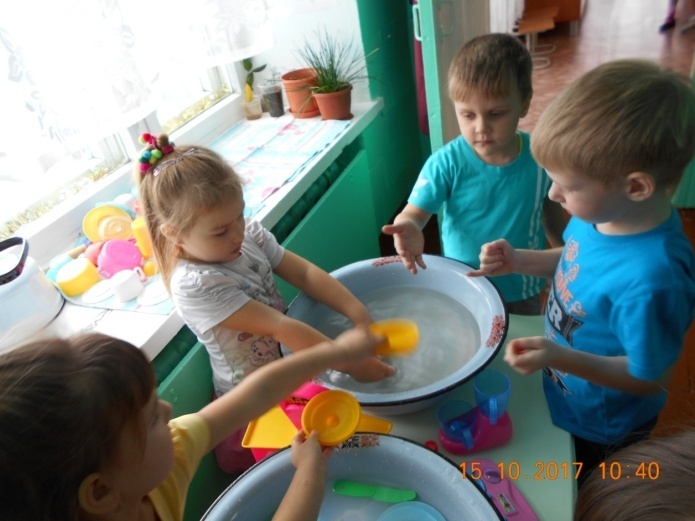 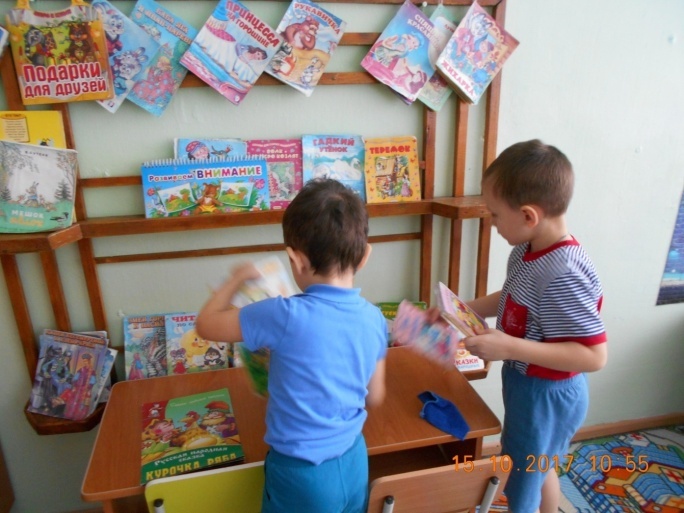 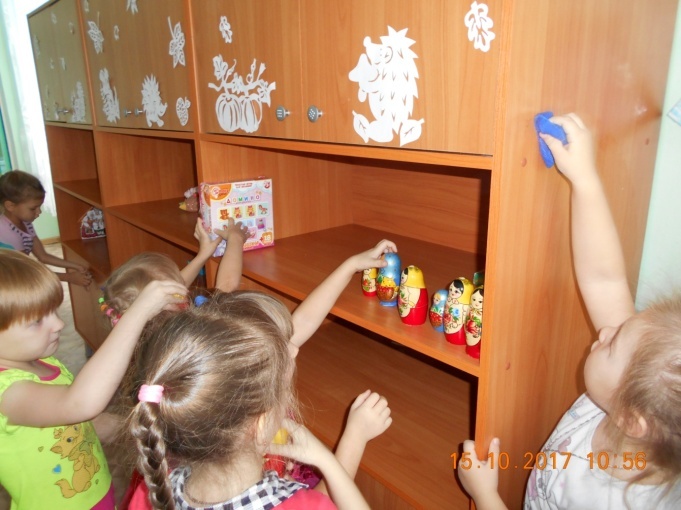 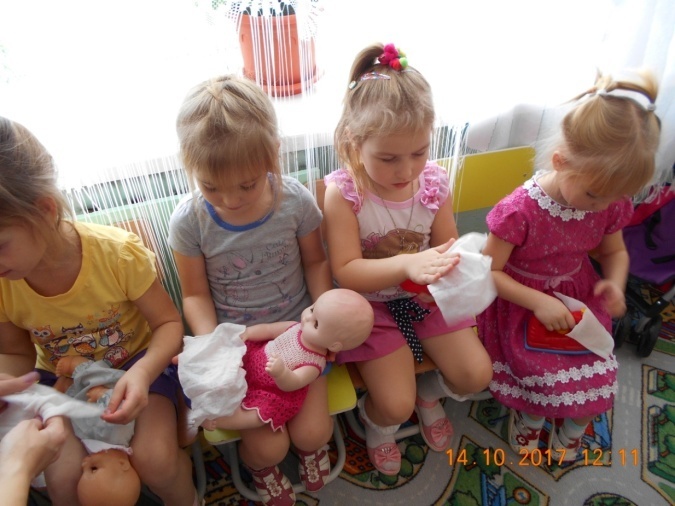 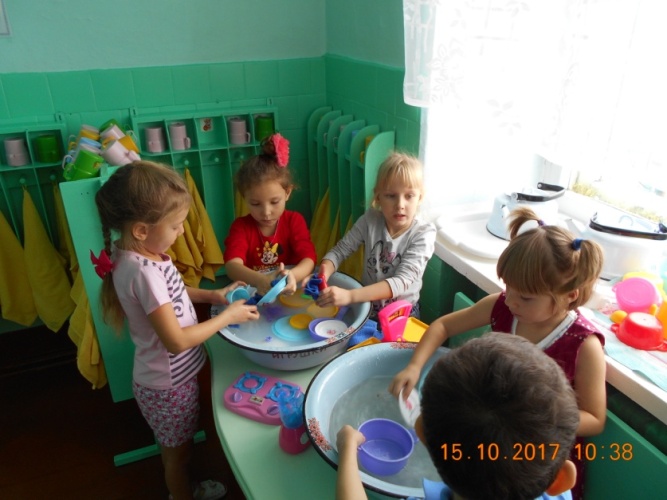 